LÉTÁNÍ  K létání neodmyslitelně patří kouzelnický sport Famfrpál. ÚKOL  Ten není vůbec těžký - odpověz na otázky níže a odevzdej je paní knihovnici. Pokud si s některou otázkou nevíš rady, není nic jednoduššího, než nahlédnout do knihy Famfrpál v průběhu věků, kde správné odpovědi lehce najdeš.  Tak do toho! 1. Vyjmenuj 2 historické sportovní hry s košťaty2. Namaluj Zlatonku3. Vypiš jména alespoň 5 famfrpálových mužstev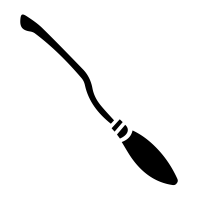 4. Které koště způsobilo revoluční zlom v létání roku 1926?5. S jakými míči se hraje famfrpál?